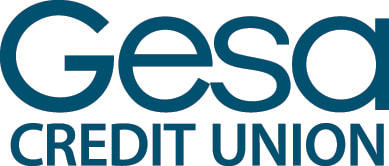 WSSAAA Tool Box Co-Sponsor IntroductionGesa Credit Union is announced as the Co-Sponsor of the Washington State Secondary Athletic Administrators Association Tool BoxWe are proud to announce a new partnership with the Washington State Secondary Athletic Administrators Association (WSSAAA). This partnership agreement introduces Gesa Credit Union as the Co-Sponsor of the WSSAAA Tool Box and other additional programs!The WSSAAA and Gesa have long standing traditions of to supporting educators. Through this partnership both organizations will continue that commitment and work together to highlight financial education and literacy, including offering resources to athletic directors across the state. About Gesa Credit Union Gesa Credit Union is Washington’s second largest credit union with over $4.3 billion in assets and is nearly 300,000 members strong. Gesa is a full-service financial institution that offers a complete array of consumer, mortgage, and business products and services. Headquartered in Richland, Washington,Gesa operates 26 branches across Washington and supports 12 student-operated high school branches. Gesa’s commitment to local communities includes support for Junior Achievement, the American Red Cross, annual youth scholarships, and free financial and educational resources available to members and the general public. For more information visit gesa.com. 